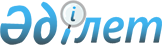 О внесении изменений в решение Денисовского районного маслихата Костанайской области от 28 февраля 2014 года № 24 "Об утверждении Правил проведения раздельных сходов местного сообщества и количественного состава представителей жителей сел для участия в сходе местного сообщества Крымского сельского округа Денисовского района Костанайской области"Решение маслихата Денисовского района Костанайской области от 3 декабря 2021 года № 75
      Денисовский районный маслихат РЕШИЛ:
      1. Внести в решение Денисовского районного маслихата Костанайской области "Об утверждении Правил проведения раздельных сходов местного сообщества и количественного состава представителей жителей сел для участия в сходе местного сообщества Крымского сельского округа Денисовского района Костанайской области" от 28 февраля 2014 года № 24 (зарегистрировано в Реестре государственной регистрации нормативных правовых актов за № 4552) следующие изменения:
      заголовок указанного решения изложить в новой редакции:
      "Об утверждении Правил проведения раздельных сходов местного сообщества и количественного состава представителей жителей села для участия в сходе местного сообщества села Крымское Денисовского района Костанайской области";
      Правила проведения раздельных сходов местного сообщества Крымского сельского округа Денисовского района Костанайской области, утвержденные указанным решением изложить в новой редакции согласно приложению 1 к настоящему решению;
      приложение к указанному решению изложить в новой редакции согласно приложению 2 к настоящему решению.
      2. Настоящее решение вводится в действие по истечении десяти календарных дней после дня его первого официального опубликования. Правила Проведения раздельных сходов местного сообщества села Крымское Денисовского района Костанайской области Глава 1. Общие положения
      1. Настоящие правила проведения раздельных сходов местного сообщества села Крымское Денисовского района Костанайской области разработаны в соответствии с пунктом 6 статьи 39-3 Закона Республики Казахстан "О местном государственном управлении и самоуправлении в Республике Казахстан", постановлением Правительства Республики Казахстан от 18 октября 2013 года № 1106 "Об утверждении Типовых правил проведения раздельных сходов местного сообщества" и устанавливают типовой порядок проведения раздельных сходов местного сообщества жителей села Крымское Денисовского района Костанайской области.
      2. В настоящих Правилах используются следующие основные понятия:
      1) местное сообщество – совокупность жителей (членов местного сообщества), проживающих на территории села Крымское, в границах которой осуществляется местное самоуправление, формируются и функционируют его органы;
      2) раздельный сход местного сообщества – непосредственное участие жителей (членов местного сообщества) села Крымское в избрании представителей для участия в сходе местного сообщества. Глава 2. Порядок проведения раздельных сходов местного сообщества
      3. Для проведения раздельного схода местного сообщества территория села Крымское подразделяется на участки.
      4. На раздельных сходах местного сообщества избираются представители для участия в сходе местного сообщества в количестве не более трех человек.
      5. Раздельный сход местного сообщества созывается и организуется акимом села Крымское.
      6. О времени, месте созыва раздельных сходов местного сообщества и обсуждаемых вопросах население местного сообщества оповещается акимом села Крымское не позднее чем за десять календарных дней до дня его проведения через средства массовой информации или иными способами.
      7. Проведение раздельного схода местного сообщества в пределах села Крымское организуется акимом села.
      8. Перед открытием раздельного схода местного сообщества проводится регистрация присутствующих жителей села Крымское, имеющих право в нем участвовать.
      Раздельный сход местного сообщества считается состоявшимся при участии не менее десяти процентов жителей (членов местного сообщества), проживающих в селе Крымское и имеющих право в нем участвовать.
      9. Раздельный сход местного сообщества открывается акимом села Крымское или уполномоченным им лицом.
      Председателем раздельного схода местного сообщества является аким села Крымское или уполномоченное им лицо.
      Для оформления протокола раздельного схода местного сообщества открытым голосованием избирается секретарь.
      10. Кандидатуры представителей жителей села Крымское для участия в сходе местного сообщества выдвигаются участниками раздельного схода местного сообщества в соответствии с количественным составом, утвержденным Денисовским районным маслихатом.
      11. Голосование проводится открытым способом персонально по каждой кандидатуре. Избранными считаются кандидаты, набравшие наибольшее количество голосов участников раздельного схода местного сообщества.
      12. На раздельном сходе местного сообщества ведется протокол, который подписывается председателем и секретарем и передается в аппарат акима села Крымское. Количественный состав представителей жителей села для участия в сходе местного сообщества села Крымское Денисовского района Костанайской области
					© 2012. РГП на ПХВ «Институт законодательства и правовой информации Республики Казахстан» Министерства юстиции Республики Казахстан
				
      Секретарь Денисовского районного маслихата 

А. Мурзабаев
Приложение 1к решению маслихатаот 3 декабря 2021 года№ 75Утвержденырешением маслихатаот 28 февраля 2014 года№ 24Приложениек решению маслихатаот 3 декабря 2021 года№ 75Приложениек решению маслихатаот 28 февраля 2014 года№ 24
Наименование населенного пункта
Количество представителей жителей села Крымское Денисовского района Костанайской области (человек)
Для жителей села Крымское Денисовского района Костанайской области
44